How Stubborn Are You?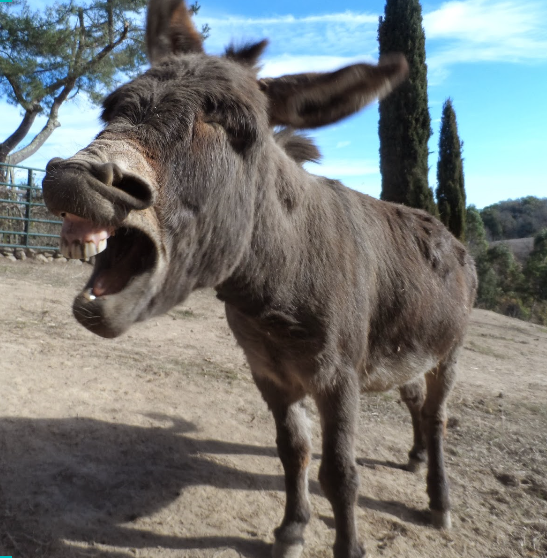 #1You are in the middle of an argument... and realize you are wrong. What's your next move?(a) Continue arguing, and hopefully bring up even better points.(b) Understand you were wrong and end the fight early even though you lost.(c) Get overly frustrated and storm away.(d) Get emotional about it and hope the other person feels bad.#2Questions:How does it feel dealing with a stubborn person?When there is overwhelming evidence that we are wrong, but we still insist on staying our own course, what pushes us not to give in?How do you know that you are just being stubborn?What are the signs of a stubborn person?#3Question:         Why is "stiff neck" a description for stubborness?#4Question:        Is stubbornness a good or bad trait?Questions:Does a stubborn person have a greater chance of succeeding in life?What is the difference between being stubborn and being persistent or strong-willed?#5Question:        In this case, Moshe employs the term “stiff-necked” as a reason to receive G-d’s mercy.  How could Moshe use this same term to win G-d’s favor?#6TODAY'S LEARNING MATERIALQuestion:        How do you know when to persevere and when to let it go?#7Questions:How do you handle a stubborn person?If we run into a stubborn person how can we help him get 'unstuck'?How do you stop being stubborn?How do you avoid being a stubborn individual?#8Question:        What's your takeaway from today's discussion?